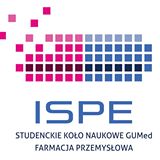 Sprawozdanie ze spotkania 
Studenckiego Koła Naukowego „ISPE- Farmacja Przemysłowa”Spotkanie odbyło się dnia 06.04.2017 w sali wykładowej nr 2 Wydziału Farmaceutycznego o godz. 19.00. Na spotkaniu obecnych było 30 studentów z III,IV, V roku farmacji. Przebieg spotkania:Pani prof. dr hab. Małgorzata Sznitowska powitała przybyłego gościa pana mgr Michała Pędziwiatra, który zajmuje się monitorowaniem badań klinicznych. Tematem spotkania były: Pharmacovigilance i Safety. Pan Michał Pędziwiatr podzielił się również ze studentami doświadczeniem pracy w firmach farmaceutycznych.Po prezentacji studenci mieli możliwość zadawania pytań dotyczących pracy związanej z badaniami klinicznymi.Goście tradycyjnie dokonali wpisu do księgi pamiątkowej naszego koła.Następnie Dorian Migoń przedstawił prezentację na temat nowoczesnych postaci leków peptydowych. Na koniec przewodnicząca Sandra Puczyńska zapoznała członków koła naukowego ze zbliżającymi się wydarzeniami oraz z możliwością wakacyjnego stażu w firmie farmaceutycznej.